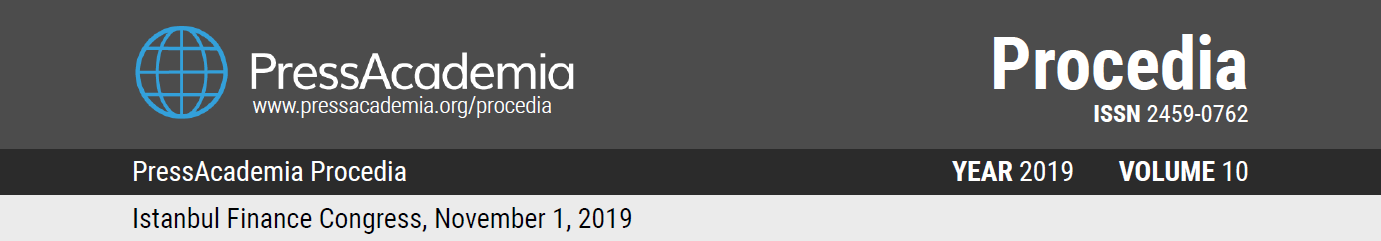 CONFERENCE REGISTRATION FORMCONFERENCE REGISTRATION FORMCONFERENCE REGISTRATION FORMCONFERENCE REGISTRATION FORMCONFERENCE REGISTRATION FORMCONFERENCE REGISTRATION FORMCONFERENCE REGISTRATION FORMCONFERENCE REGISTRATION FORMCONFERENCE REGISTRATION FORMTitle, Name, Last NameE-mailUniv. / DepartmentCell PhTitle of your paperName, Last Name / 1st AuthorUniv.E-mailName, Last Name / 2nd AuthorUniv.E-mailName, Last Name / 3rd AuthorUniv.E-mailName, Last Name / 4th AuthorUniv.E-mailName, Last NamePresenting the paperREGISTRATION FEES(including taxes)REGISTRATION FEES(including taxes)Regular Registration(Prof., Assoc., Assist., Dr., Lecturer)Regular Registration(Prof., Assoc., Assist., Dr., Lecturer)Regular Registration(Prof., Assoc., Assist., Dr., Lecturer)Regular Registration(Prof., Assoc., Assist., Dr., Lecturer)Discount Registration(Res. Assist., Students)Discount Registration(Res. Assist., Students)Discount Registration(Res. Assist., Students)Early Regist. / Oct. 1-10, 2019Early Regist. / Oct. 1-10, 2019150 Euro150 Euro150 Euro150 Euro100 Euro100 Euro100 EuroLate Regist. / Oct. 11-20, 2019Late Regist. / Oct. 11-20, 2019200 Euro200 Euro200 Euro200 Euro150 Euro150 Euro150 EuroFinal Regist. / Oct. 21-30, 2019Final Regist. / Oct. 21-30, 2019250 Euro250 Euro250 Euro250 Euro200 Euro200 Euro200 EuroBANK TRANSFERBANK TRANSFERBank NameIS BankIS BankIS BankIS BankIS BankIS BankBANK TRANSFERBANK TRANSFERBranch Name /CodeIdealtepe / 1186Idealtepe / 1186Idealtepe / 1186Idealtepe / 1186Idealtepe / 1186Idealtepe / 1186BANK TRANSFERBANK TRANSFERAccount No003841800384180038418003841800384180038418BANK TRANSFERBANK TRANSFERAccount NameDNS GrupDNS GrupDNS GrupDNS GrupDNS GrupDNS GrupBANK TRANSFERBANK TRANSFERIBANTR66 0006 4000 0021 1860 0384 18TR66 0006 4000 0021 1860 0384 18TR66 0006 4000 0021 1860 0384 18TR66 0006 4000 0021 1860 0384 18TR66 0006 4000 0021 1860 0384 18TR66 0006 4000 0021 1860 0384 18BANK TRANSFERBANK TRANSFERPlease print the amount you trasferred_______________ Euro_______________ Euro_______________ Euro_______________ Euro_______________ Euro_______________ EuroThe fees appear on table above shows the fees per person per paper. 50 Euros needs to be added for each additional paper. Each participant must register separately.The fees appear on table above shows the fees per person per paper. 50 Euros needs to be added for each additional paper. Each participant must register separately.INVOICE INFORMATIONINVOICE INFORMATIONPerson’s name and last name orInstitution’s namePost AddressPLEASE FILL IN THE FORM AND MAIL TO    ifc2019@pressacademia.orgPLEASE FILL IN THE FORM AND MAIL TO    ifc2019@pressacademia.org